DISTRICT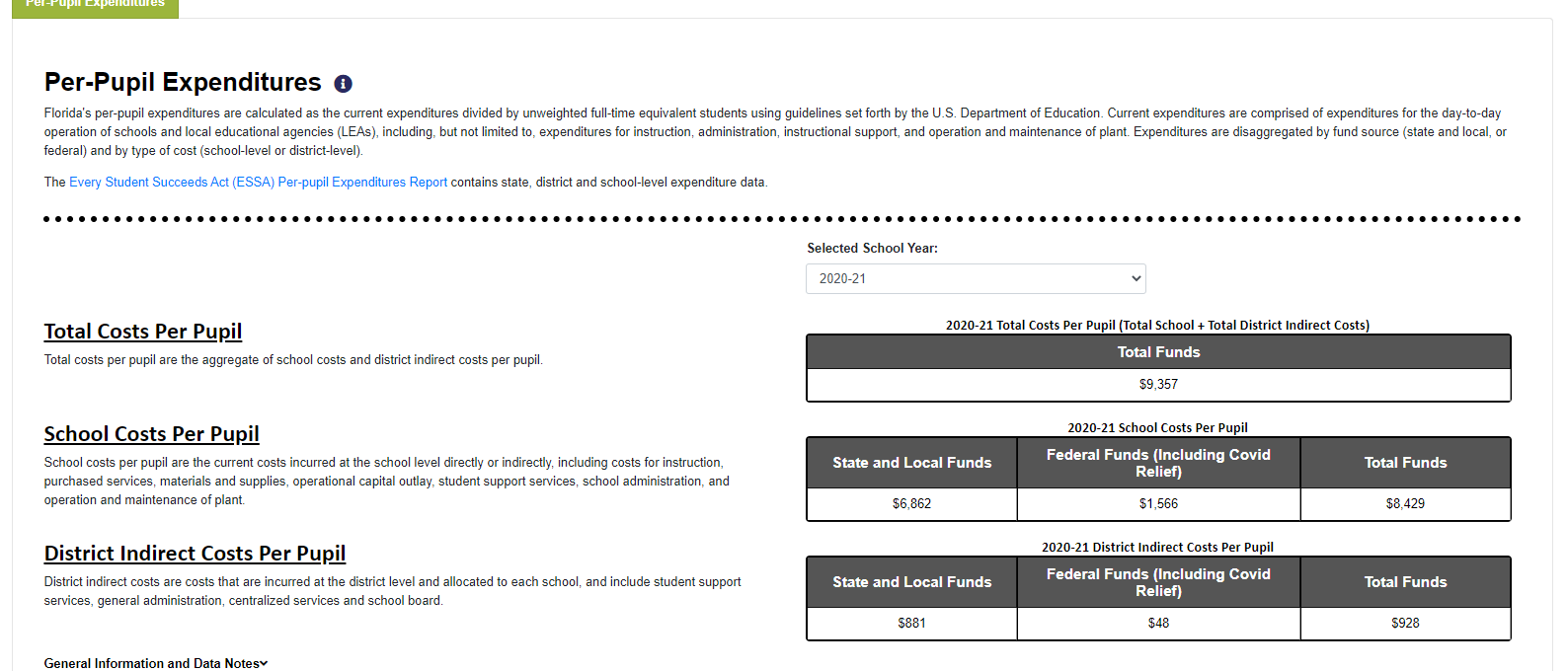 GREENVILLE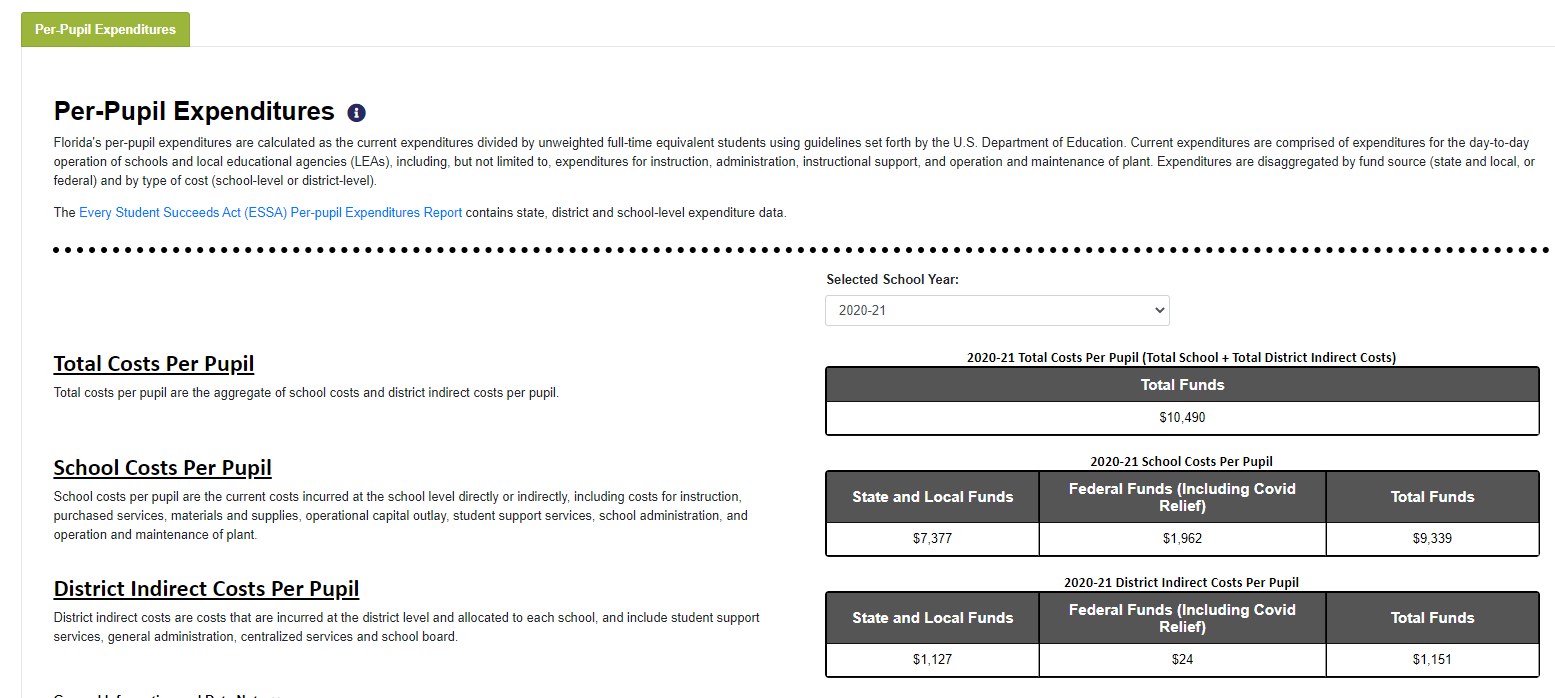 JMPHS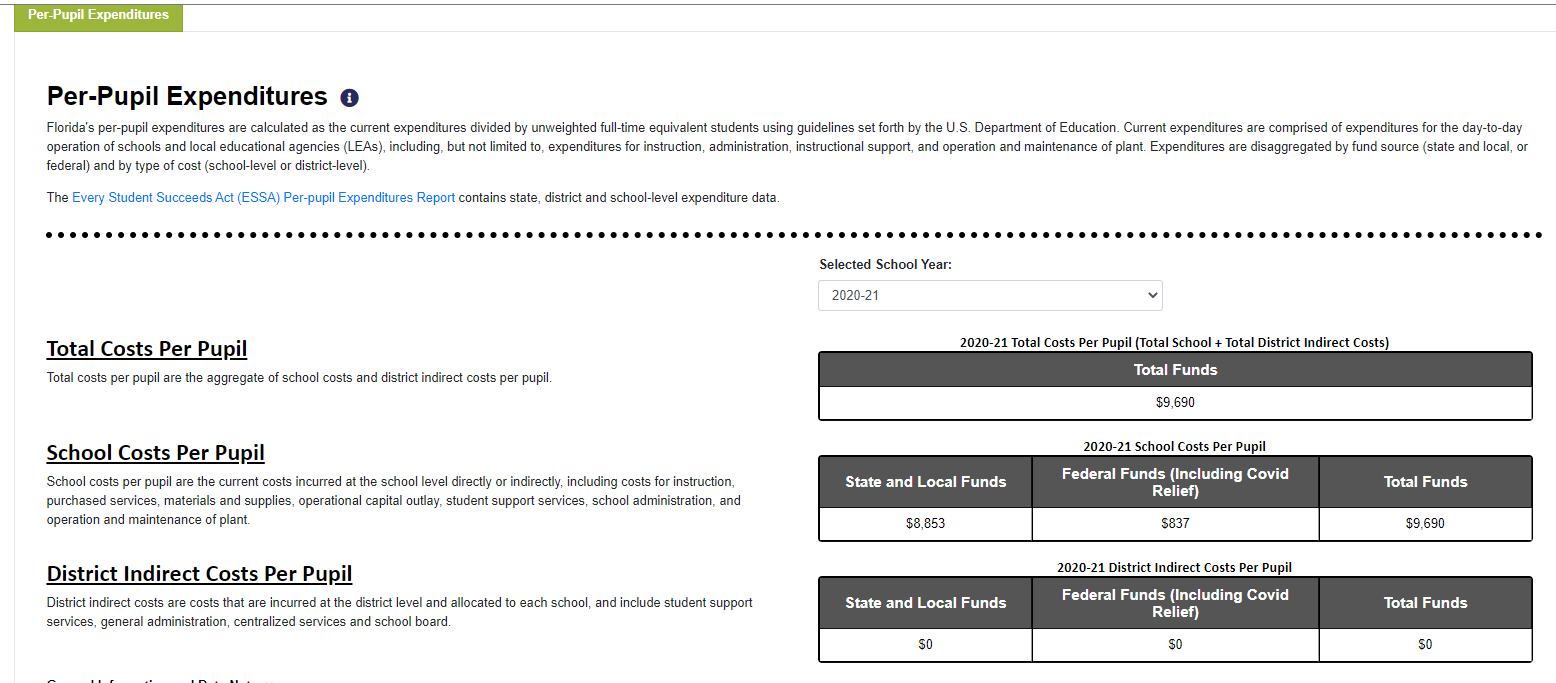 LEE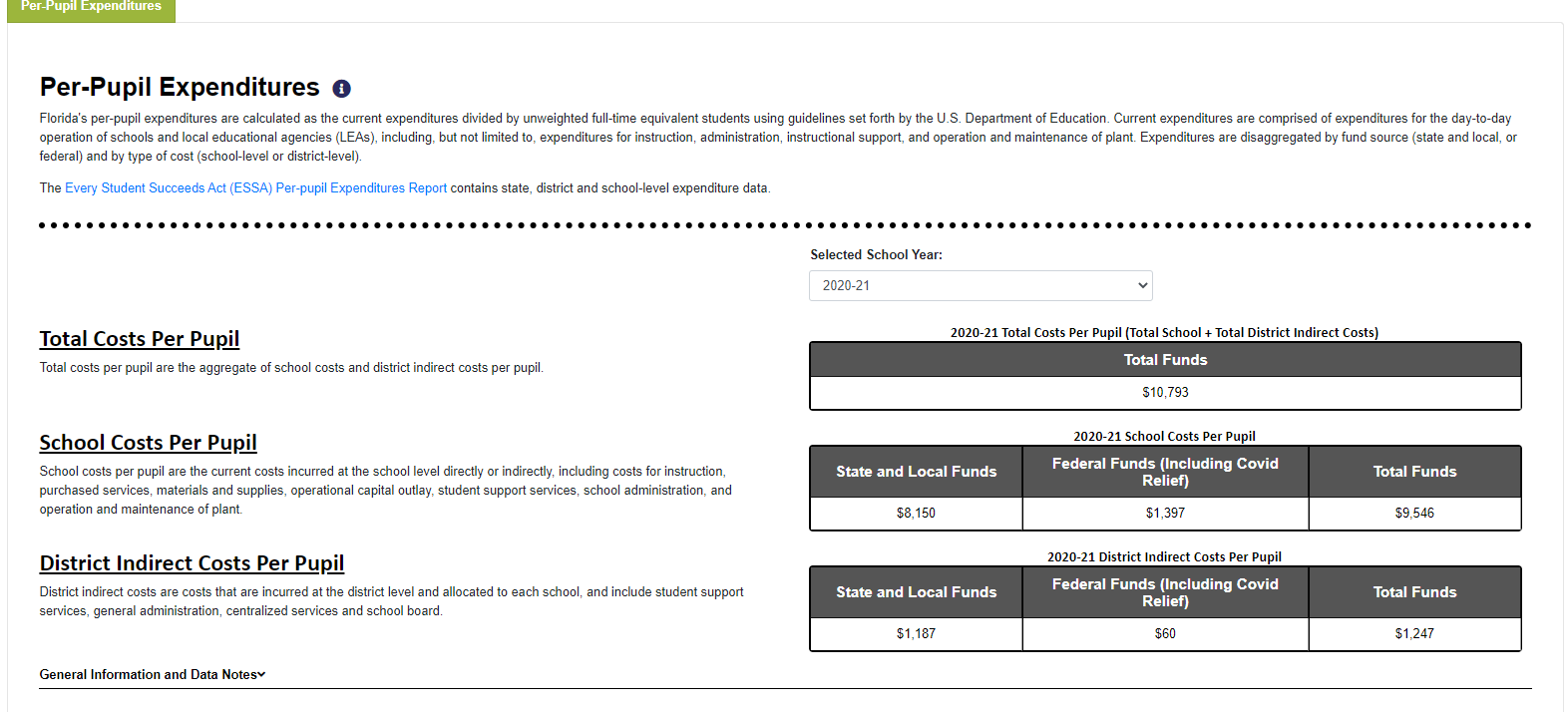 MCCS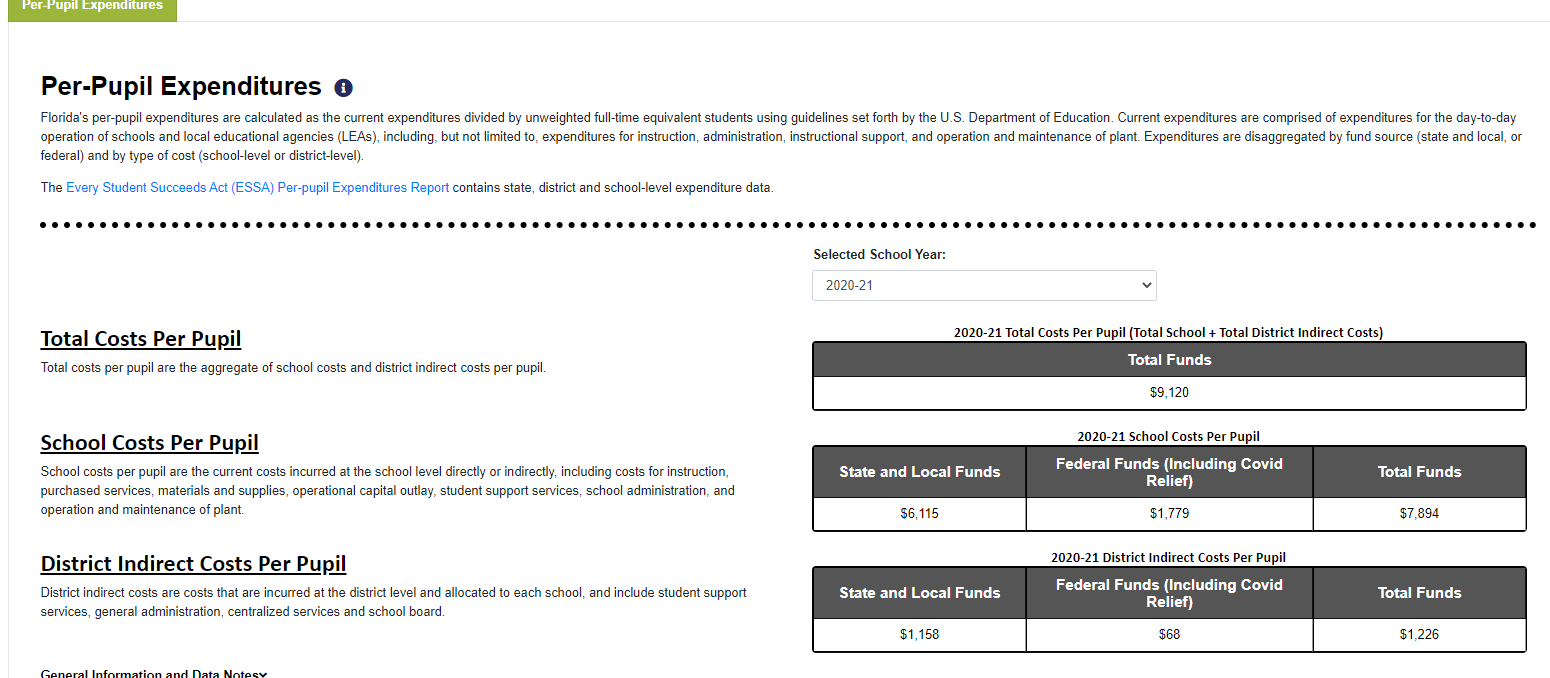 MCHS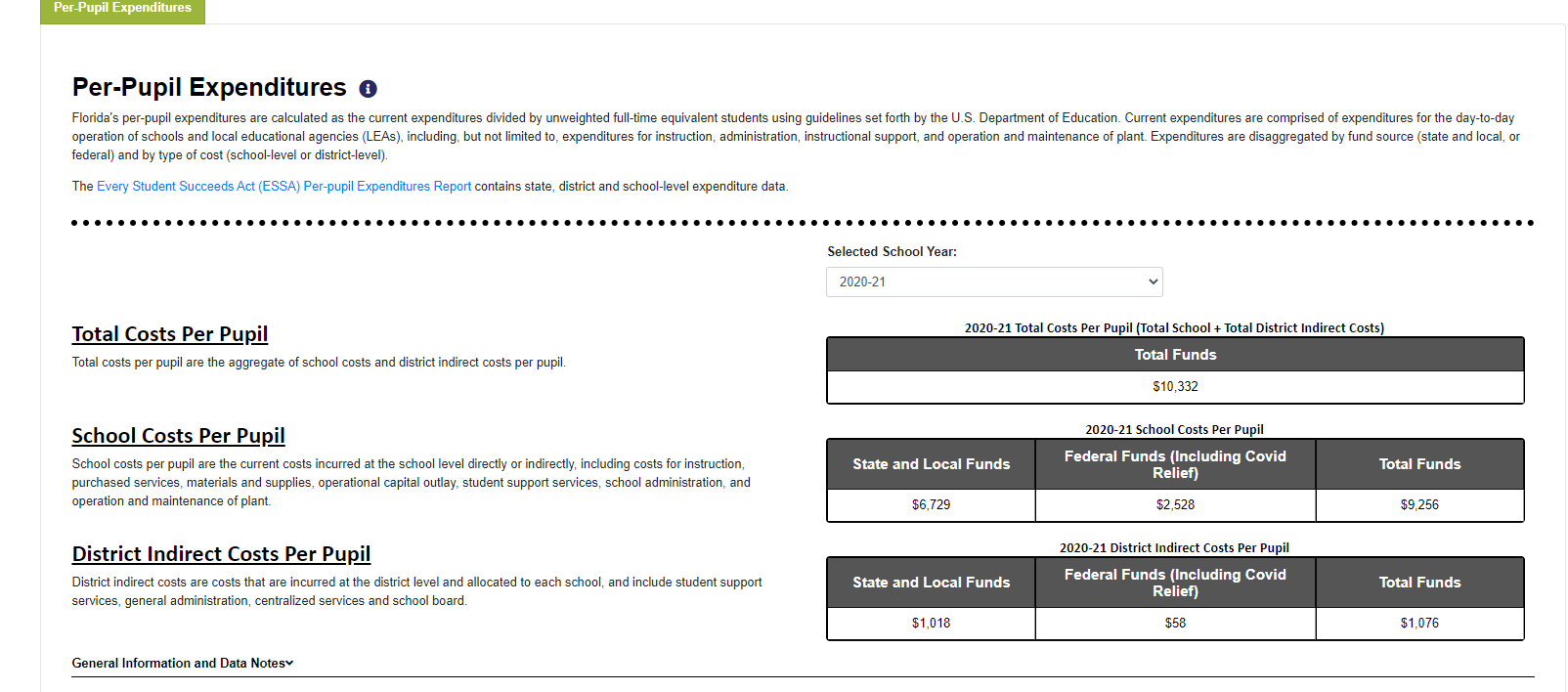 MCAA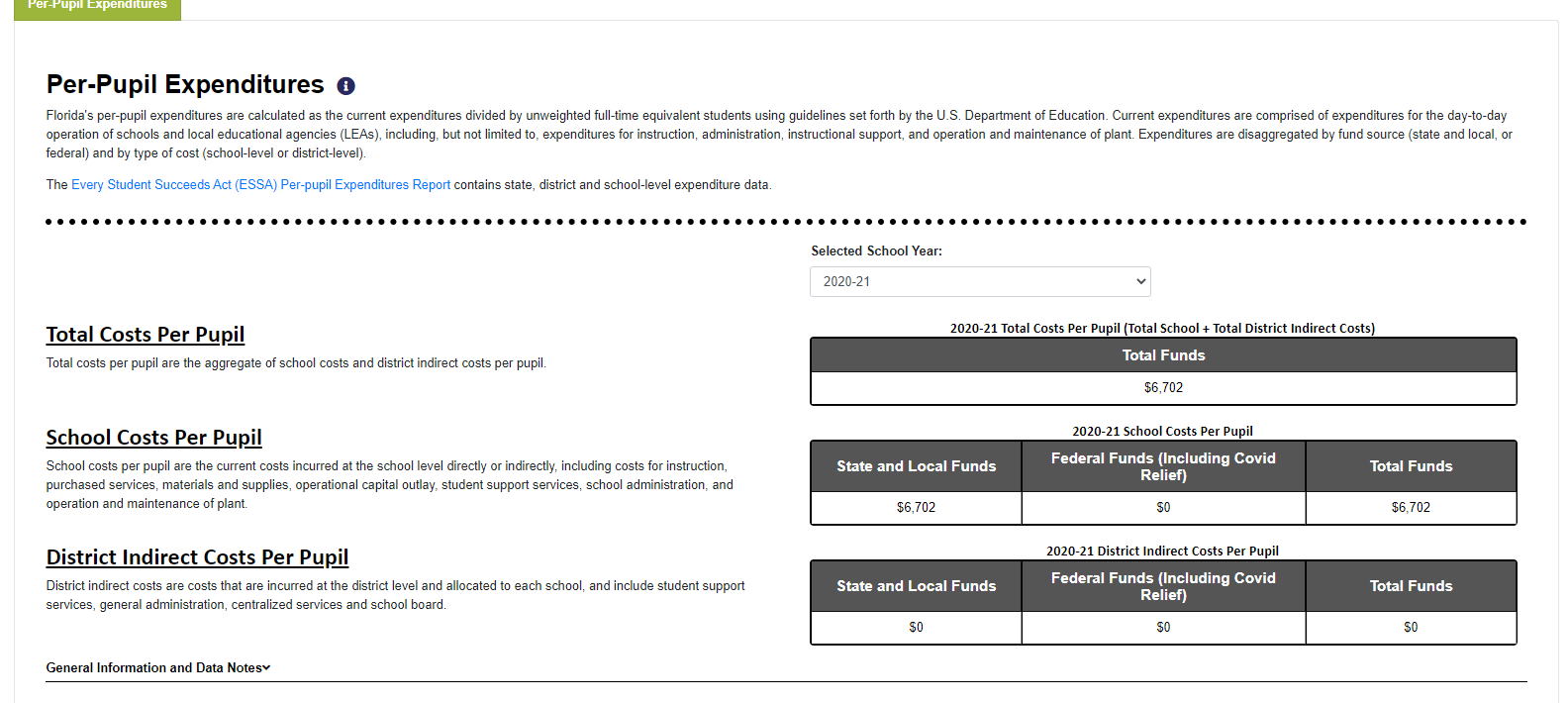 Pinetta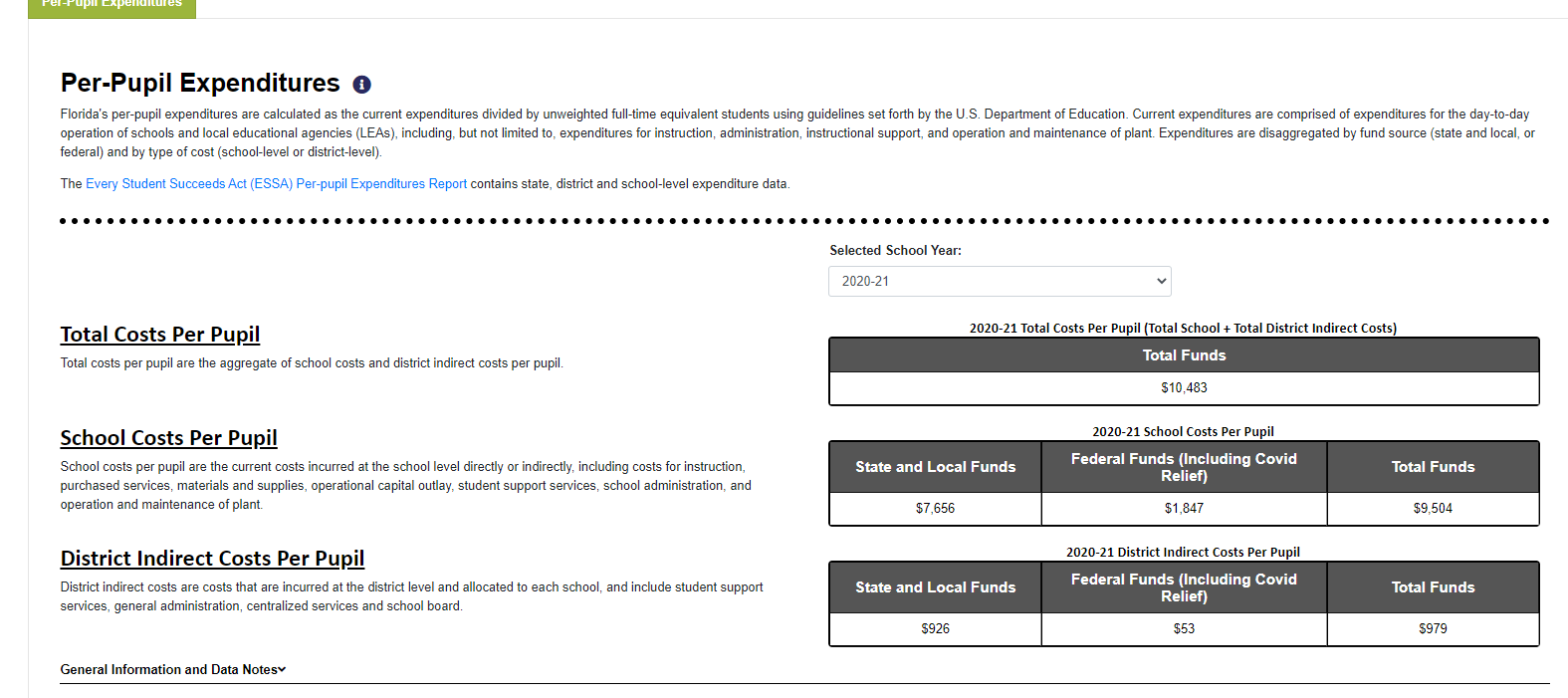 